Name: …                                                                                                    Surname: …                                Home Schooling 39  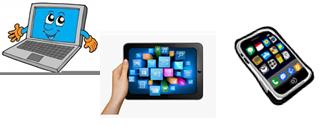 1 Make sentences in the present perfect.1 I/ play/ in a lot of football games this term.…2 our team/ not win/ any matches this year.…3 I not try/ mud running, but I’d like to.…4 you/ put/ your clothes in your locker?…5 Jacob/ start/ learning kickboxing with the new coach.…6 the school/ buy/ some new footballs.…2 Use the information in the table to write a paragraph about Jack and Amelia. Use the present perfect and already or yet.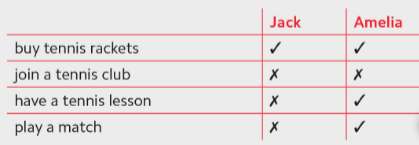 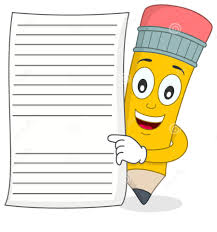 CLICK AND WORK ONLINE: https://forms.gle/jCjc3iQ2FeEMVHpp6Skills 12: https://forms.gle/rxigR6QPnhb3USLz9PLEASE PRESS “SUBMIT/SEND” AT THE END OF YOUR ONLINE WORKPOR FAVOR PRESIONAR “ENVIAR” AL FINAL DEL TRABAJO EN LÍNEA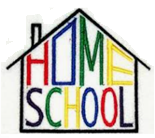 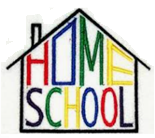 Jack and Amelia have decided to get fit. They have already …They haven’t … Jack hasn’t… Amelia has already …Jack hasn’t …Amelia …